Vauxhall City Farm has two spacious rooms available for hire adjacent to our Old Dairy Café.  Flip charts, PA, projector, hosted activities, refreshments and catering can all be provided at additional cost.  Please see our Room Hire Information, Corporate Activity, and Catering Packages for details and rates. Please note the Farmyard is open from 10:30 – 16:00 Tuesday – Sunday. Please note: All visits onto the Farmyard must be within the standard opening hours. If you would like to visit the Farmyard during your room hire on a Monday, you will need to arrange for a private tour. 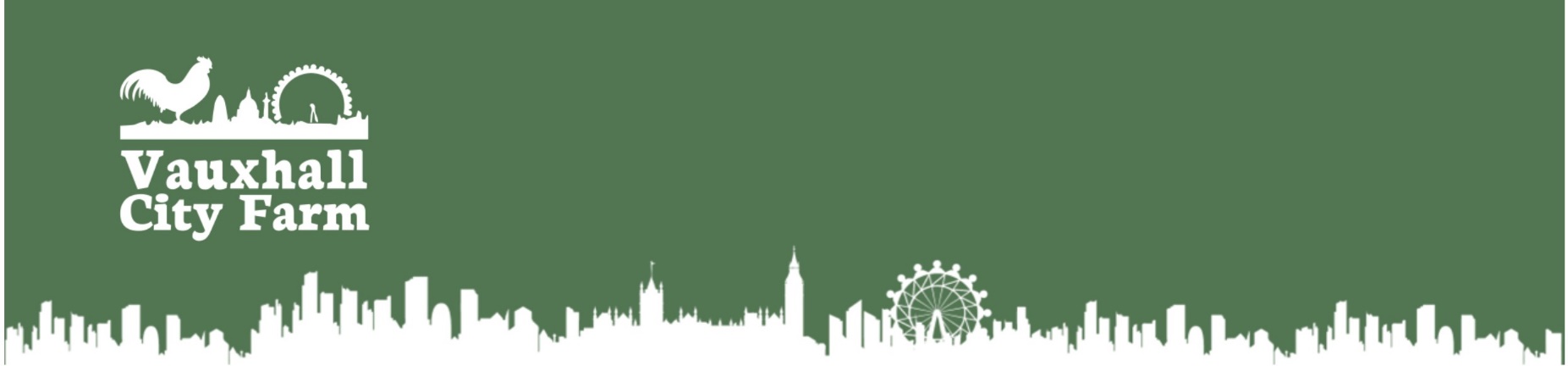 How to Book: Please call us to check availability and reserve your room prior to completing and returning your booking form, if you are not immediately able to complete all booking form details but wish to secure your chosen date, you can do so by paying a deposit of £90. Please return your completed booking form by post to the address below or by email to theolddairy@vauxhallcityfarm.org, upon receipt an invoice will be issued for payment by cheque, bank transfer or credit/debit card.Please Note: Your final requirements and full payment must be received no later than 14 days before your booking date.  Cancellations made less than 14 days prior to your booking date will be charged at 75% of the full booking cost. We do not allow external catering onsite. 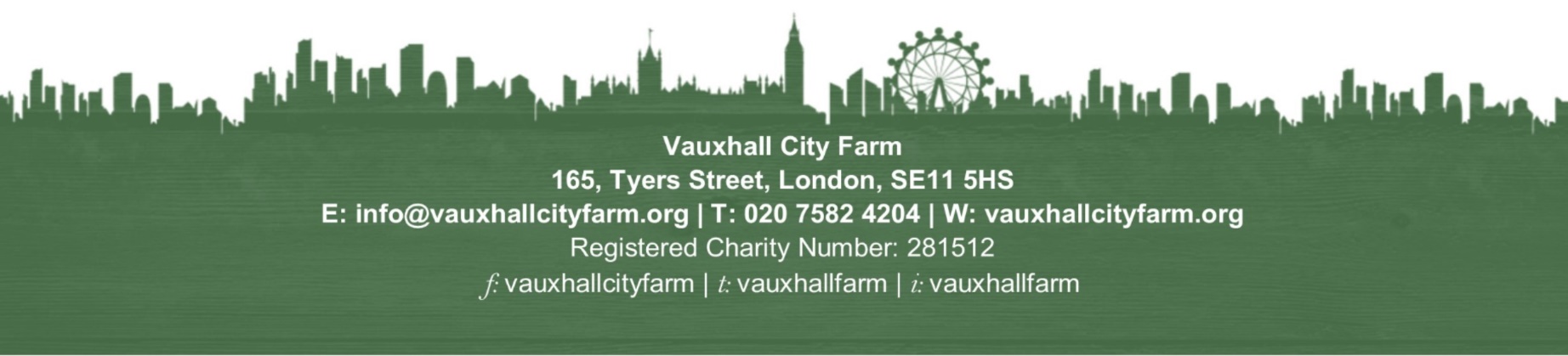 Contact & Organisation Information:Contact & Organisation Information:Contact & Organisation Information:Contact & Organisation Information:Contact & Organisation Information:Contact Name:Job Title:Job Title:Organisation Name and address (including Borough & postcode):Contact Telephone No:Email address for finance/billingContact Email Address:Organisation Status (tick if appropriate):  School – please provide your school’s URN:          Registered Charity – please provide your Register Charity No:   School – please provide your school’s URN:          Registered Charity – please provide your Register Charity No:   School – please provide your school’s URN:          Registered Charity – please provide your Register Charity No:   School – please provide your school’s URN:          Registered Charity – please provide your Register Charity No: Basic information Birthday Party Birthday Party Equipment Hire Equipment Hire Room Hire Room Hire Other Group Visit Other Group Visit Catering Catering Workshop Workshop School Visit School Visit Other Other Corporate Activity/Workshop  Corporate Activity/Workshop  Corporate Challenge Corporate ChallengeRoom Requirements:Room Requirements:Room Requirements:Room Requirements:Date(s) required:Room Required (please tick):  Front Room  Rear Room Room Hire Start & End Times:Number of Attendees:Equipment Required (tick all that apply): Flip Chart(s) _____          Projector           PA & Microphone(s) _____ Flip Chart(s) _____          Projector           PA & Microphone(s) _____ Flip Chart(s) _____          Projector           PA & Microphone(s) _____Other requirements (layout, farm tour/activity etc.):Catering Requirements:Catering Requirements:Catering Requirements:Catering Requirements:Hot Drink Station Required?     Yes        NoCatering Required?     Yes        NoCatering Option (if applicable):  Service Time(s) (if applicable):Allergies/Dietary Needs:INVOICE DETAILS TO BE COMPLETED BY THE OFFICEINVOICE DETAILS TO BE COMPLETED BY THE OFFICEINVOICE DETAILS TO BE COMPLETED BY THE OFFICEINVOICE DETAILS TO BE COMPLETED BY THE OFFICEINVOICE DETAILS TO BE COMPLETED BY THE OFFICEDate requested:Date requested:Date requested:Requested by:Requested by:DescriptionCategory Dept                  ProgrammeCategory Dept                  ProgrammeVAT(+ or n/a)Amount£Deposit due immediately to secure bookingPAYMENT TERMSTOTAL